Christmas Holiday Challenge…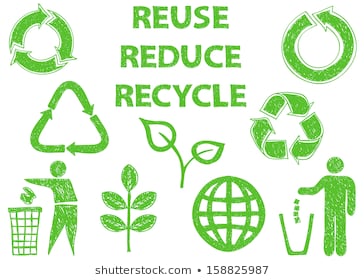 Our theme next term is ‘M is for Making’.What building/structure can you create with your child reusing some of the Christmas boxes/tubes/paper???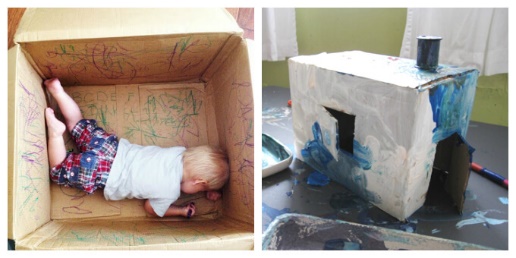 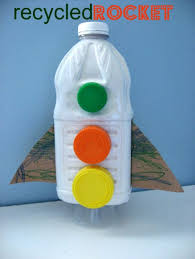 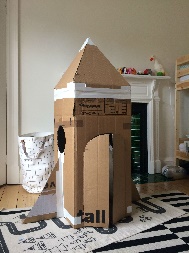 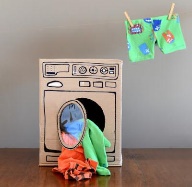 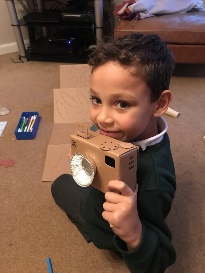 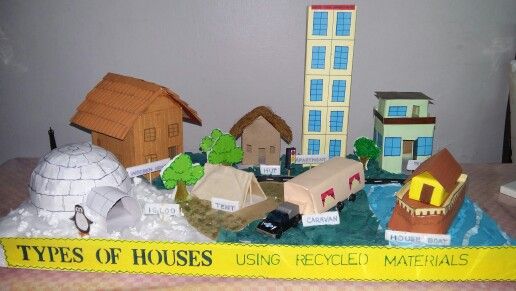 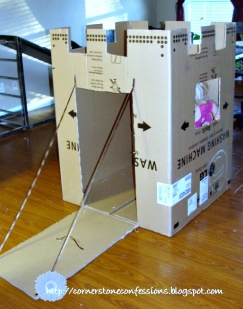 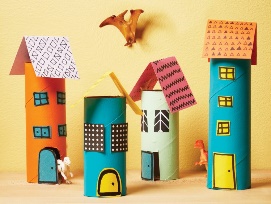 Please bring in your structures or send us a photo Christmas Holiday Challenge…Our theme next term is ‘M is for Making’.What building/structure can you create with your child reusing some of the Christmas boxes/tubes/paper???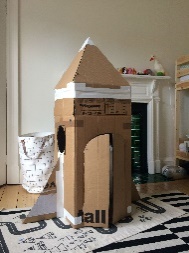 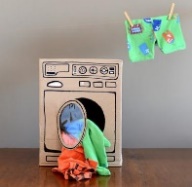 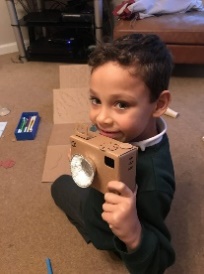 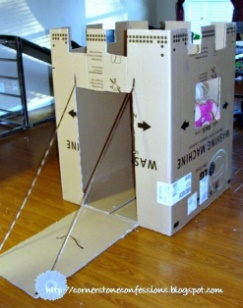 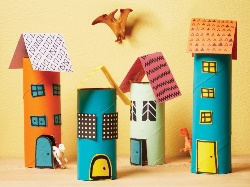 Please bring in your structures or send us a photo 